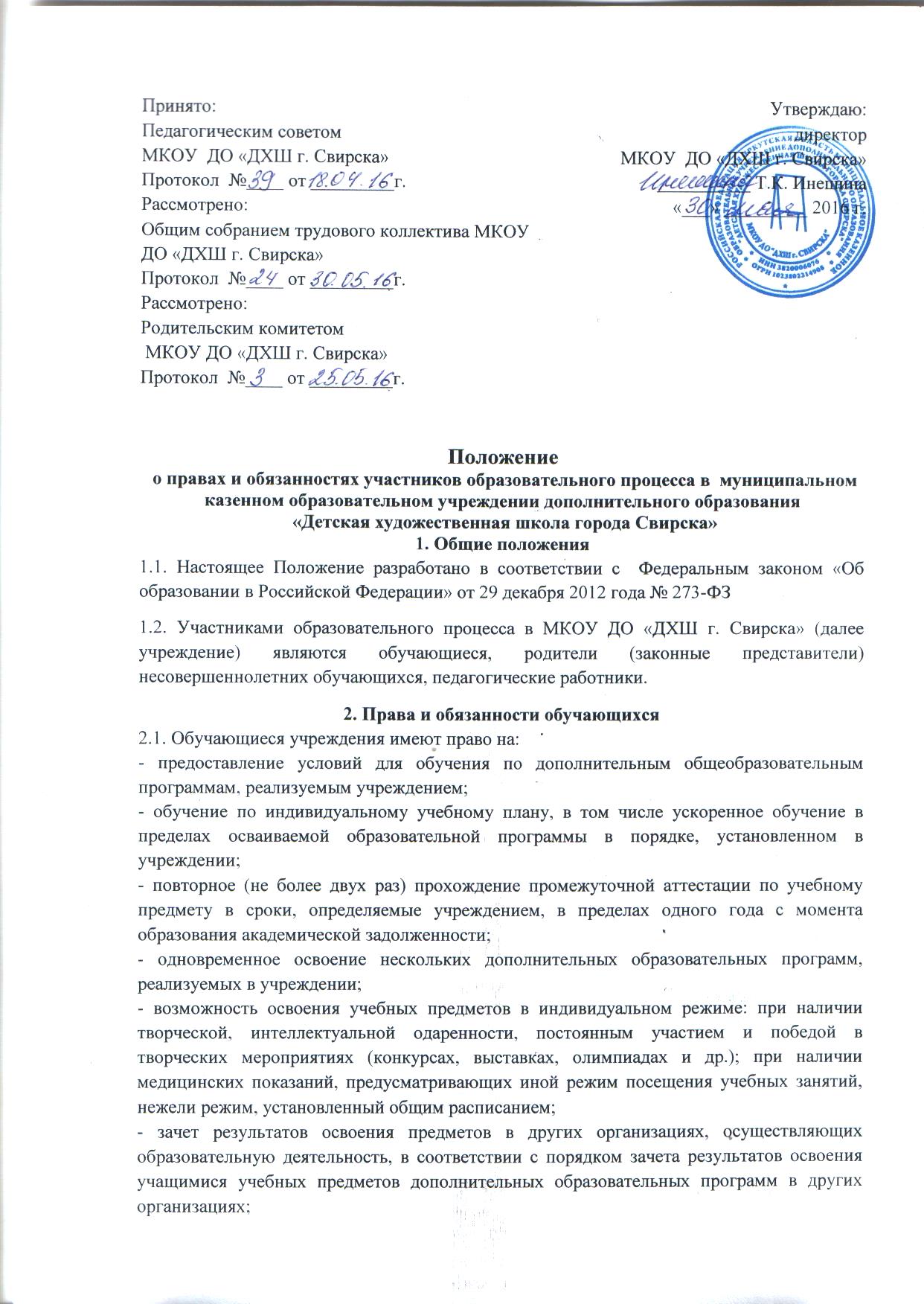 - уважение человеческого достоинства, защиту от всех форм физического и психического насилия, оскорбления личности, охрану жизни и здоровья, обеспечение безопасности во время пребывания в учреждении; - свободу совести, информации, свободное выражение собственных взглядов и убеждений, уважительное отношение к иному мнению и художественно-эстетическим взглядам; - каникулы в соответствии с графиком образовательного процесса учреждения;- перевод для получения образования по другой форме обучения и форме получения образования в порядке, установленном законодательством об образовании; - перевод в другую образовательную организацию, реализующую образовательную программу соответствующего уровня, в порядке, предусмотренном учреждением; - восстановление в учреждении при наличии вакантных мест; - ознакомление с уставом, с лицензией на осуществление образовательной деятельности, с учебной документацией, другими документами, регламентирующими организацию и осуществление образовательной деятельности в учреждении; - обжалование локальных актов учреждения в установленном законодательством РФ порядке; - бесплатное пользование во время обучения в учреждении имуществом, учебниками, учебными пособиями, средствами обучения, библиотечно-информационными ресурсами учреждения; - получение полной и достоверной информации об оценке своих знаний, умений и навыков; - развитие своих творческих способностей и интересов, включая участие в конкурсах, олимпиадах, выставках, фестивалях, смотрах, иных мероприятиях, проводимых учреждением; - поощрение за успехи в учебной, творческой, общественной деятельности; - посещение по своему выбору мероприятий, которые проводятся в учреждении, если они не предусмотрены учебным планом, Программой методической, творческой и культурно-просветительской деятельности учреждения; - участие в управлении учреждением в порядке, установленном уставом учреждения; - обращение в комиссию по урегулированию споров между участниками образовательных отношений. 2.2. Учащиеся обязаны: - добросовестно осваивать образовательную программу, посещать предусмотренные учебным планом учебные занятия, осуществлять самостоятельную подготовку к ним, выполнять задания, данные преподавателем в рамках образовательной программы, участвовать в творческих и культурно-просветительских мероприятиях, проводимых учреждением;- выполнять требования устава, настоящих Правил и иных локальных нормативных актов учреждения по вопросам организации и осуществления образовательной деятельности, правила техники безопасности, санитарии и гигиены, пожарной безопасности, приказы и распоряжения администрации учреждения, законные требования преподавателей; - поддерживать традиции учреждения, его авторитет; - соблюдать учебную дисциплину, уважать честь и достоинство других учащихся и работников учреждения, не создавать препятствий для получения образования другими учащимися; - немедленно информировать администрацию, преподавателя, ответственного за осуществление мероприятия, о каждом несчастном случае, произошедшим с ними или очевидцами которого они стали; - соблюдать режим организации образовательного процесса, принятый в учреждении; - соблюдать нормы законодательства в сфере охраны здоровья граждан от воздействия окружающего табачного дыма и последствий потребления табака; - ликвидировать академическую задолженность в сроки, определяемые учреждением; - бережно относиться к имуществу учреждения и других учащихся; - находиться в учреждении в сменной обуви, иметь опрятный внешний вид, соблюдают чистоту и порядок в здании и на территории учреждения; - приходить на занятия со всеми необходимыми учебными принадлежностями и материалами; - выполнять домашние задания по учебным предметам; - по окончании учебных занятий убрать своё рабочее место, мольберт, учебные принадлежности, изобразительные материалы; - быть вежливыми в общении с работниками учреждения, преподавателями, родителями, другими учащимися. 3.  Права и обязанности родителей (законных      представителей)      несовершеннолетних учащихся.3.1.  Родители (законные представители) несовершеннолетних обучающихся имеют право:- выбирать до завершения получения ребенком основного общего образования с учетом мнения ребенка, а также с учетом рекомендаций психолого-медико-педагогической комиссии (при их наличии) формы получения образования и формы обучения  из перечня, предлагаемого учреждением;- знакомиться с уставом учреждения, лицензией на осуществление образовательной деятельности, образовательной программой;- знакомиться с ходом и содержанием образовательного процесса, а также с оценками успеваемости своих детей, получать объективную информацию об уровне их знаний и творческого мастерства;- защищать права и законные интересы учащихся предусмотренными законодательством способами;- принимать участие в работе родительского комитета, в общественных мероприятиях, проводимых   учреждением;-  получать информацию о всех видах планируемых обследований (психологических, психолого-педагогических) обучающихся, давать согласие на проведение таких обследований или участие в таких обследованиях, отказаться от их проведения или участия в них, получать информацию о результатах проведенных обследований обучающихся;- принимать участие в управлении учреждением, в форме, определяемой уставом учреждения;- обращаться в комиссию по урегулированию споров между участниками образовательных отношений.3.2. Родители (законные представители) несовершеннолетних обучающихся обязаны:- соблюдать Устав учреждения и принятые на его основе локальные нормативные акты учреждения;- уважать честь и достоинство обучающихся и  работников учреждения;- заботиться о здоровье своих детей, их творческом, физическом, психическом, духовном и нравственном развитии;- создавать условия, необходимые для получения учащимися образования,  освоение          образовательных      программ,  реализуемых в учреждении, обеспечивать ребенка необходимыми для занятий учебными принадлежностями, контролировать посещаемость ребенком учебных занятий;- уважать традиции учреждения  посещать родительские собрания, а также являться по приглашению преподавателя  и иных должностных лиц  Учреждения.4. Права и обязанности педагогических работников4.1.  Педагогические работники имеют право на:-  творческую инициативу, разработку и применение авторских программ и методов обучения и воспитания в пределах реализуемой образовательной программы, отдельного учебного предмета;-  выбор учебников, учебных пособий, материалов и иных средств обучения и воспитания в соответствии с образовательной программой и в порядке, установленном законодательством об образовании;- участие в разработке образовательных программ, в том числе учебных планов, календарных учебных графиков, рабочих учебных предметов, курсов, методических материалов и иных компонентов образовательных программ;- осуществление творческой, исследовательской деятельности, участие в экспериментальной и международной деятельности, разработках и во внедрении инноваций;- бесплатное пользование библиотеками и информационными ресурсами;-  участие в управлении учреждением, в том числе в коллегиальных органах управления, в порядке, установленном уставом учреждения;- объединение в общественные профессиональные организации в формах и в порядке, которые установлены законодательством Российской Федерации;- обращение в комиссию по урегулированию споров между участниками образовательных отношений;- защиту профессиональной чести и достоинства, на справедливое и объективное расследование нарушения норм профессиональной этики педагогических работников;- трудовые права и социальные гарантии, установленные законодательством Российской Федерации, локально нормативными актами учреждения.4.2.  Педагогические работники обязаны:- осуществлять свою деятельность на высоком профессиональном уровне, обеспечивать в полном объеме реализацию преподаваемого учебного предмета, в соответствии с утвержденной рабочей программой;- соблюдать правовые, нравственные и этические нормы, следовать требованиям профессиональной этики;- уважать честь и достоинство обучающихся и других участников образовательных отношений;- развивать у обучающихся познавательную активность, самостоятельность, инициативу, творческие способности, формировать гражданскую позицию, способность к труду и жизни в условиях современного мира, формировать у обучающихся культуру здорового и безопасного образа жизни;- применять педагогически обоснованные и обеспечивающие высокое качество образования формы, методы обучения и воспитания;-  учитывать особенности психофизического развития обучающихся и состояние их здоровья, соблюдать специальные условия, необходимые для получения образования лицами с ограниченными возможностями здоровья, взаимодействовать при необходимости с медицинскими организациями;- систематически повышать свой профессиональный уровень;- проходить аттестацию на соответствие занимаемой должности в порядке, установленном законодательством об образовании;- проходить в соответствии с трудовым законодательством предварительные при поступлении на работу и периодические медицинские осмотры, а также внеочередные медицинские осмотры по направлению работодателя;- соблюдать требования техники безопасности и охраны труда, противопожарной безопасности, гигиенический режим;- соблюдать устав учреждения, правила внутреннего трудового распорядка.